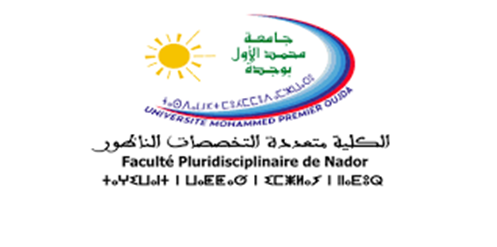 -مركز دراسات الدكتوراه –الآداب والعلوم الانسانية والفنون-الكلية المتعددة التخصصات بالناظور-مختبر المجتمع والخطاب وتكامل المعارف -مقابلات الدكتوراه 2019-2020 -يستدعي مدير مختبر المجتمع والخطاب وتكامل المعارف الطلبة المرشحين الآتية أسماؤهم، بعد فحص ملفاتهم،   للمثول أمام اللجنة العلمية، قصد اجراء المقابلات ، حسب الجدول الزمني الآتي : - Liste des candidats retenus pour l’entretien du lundi 25 novembre à 8h30 à la faculté pluridisciplinaire de Nador, bureau du département de langue et de littérature française :-لائحة المرشحين لاجتياز المقابلات يوم الثلاثاء 26 نونبر الجاري، بالكلية على الساعة التاسعة صباحا، بمقر المختبر ( جناح البحث العلمي) : - فريد لمريني- مدير المختبر  Nom/ Prénom Alkadi Alouahabi Nadia Belarbi Ahlam Ben Hammadi Abdelmajid Bouchnafati Abdelouahid El Aichi Hayat El Baghdadi Mimoun Kajjot Saida Khrou Mohsine Kourouch Said Lahyani Ahmed Maaras ZohraMaghraoui Abdellah Maska Mohamed Salem Miri Ilham Morabit Majida Moumen Siham Moutawakkil Morad Najah Samra Najahi Khalid Sahbi Siham Salmi Abdelhamid Slimani Houda Nom	Prénomالاسم الشخصي والعائلي    BRAHIM	EL BAHRAOUIإبراهيم	البحراويMohamed	laariمحمد	لعريnajat	rahmaniنجاة	رحمانيmokadmi	abdelazizمقدمي	عبد العزيزMohamed	Laariمحمد	لعريYOUSSEF	HAMMOUCHيوسف	حموشsaid	laariسعيد	لعريDRISS	EL-IDRYSYادريس	الادريسيKHALID	EL ANIGRYخالد	العنكريMohammed	Tijaniمحمد	التجاني	AbdelKarim	Harouachعبدالكريم	هرواشYOUSSEF	HAMMOUCHيوسف	حموشSalaheddine	Acharkiصلاح الدين	أشرقيAbdelkarim	Boulaayoun	عبدالكريم	بولعيونZAKARIA	MEZOUARIزكرياء	مزواريLidya Azizعزيز	لديةMONAIM	ALAMSAKIمنعم	الامساكيELBOUATAOUI	HOUSSINEالبعطاوي	حسينmohamed	waqdimمحمد	واقديمfaiçal	Lahlou Abidفيصل	لحلو عابدHassan	Chtioui	حسن	الشتيوي